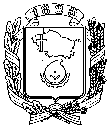 АДМИНИСТРАЦИЯ ГОРОДА НЕВИННОМЫССКАСТАВРОПОЛЬСКОГО КРАЯПОСТАНОВЛЕНИЕ30 декабря 2016 г.                                                                                       № 3008НевинномысскО внесении изменения в приложение № 2 «Перечень основных мероприятий подпрограмм муниципальной программы города Невинномысска «Социальная поддержка граждан  в городе Невинномысске» к муниципальной программе города Невинномысска «Социальная поддержка граждан в городе Невинномысске», утвержденной  постановлением администрации города Невинномысска от 21 ноября 2016 г. № 2547В соответствии с Бюджетным кодексом Российской Федерации постановляю:1. Утвердить прилагаемое изменение, которое вносится в приложение № 2 «Перечень основных мероприятий подпрограмм муниципальной программы города Невинномысска «Социальная поддержка граждан в городе Невинномысске» к муниципальной программе города Невинномысска «Социальная поддержка граждан в городе Невинномысске», утвержденной постановлением администрации города Невинномысска от 21 ноября 2016 г. № 2547 «Об утверждении муниципальной программы «Социальная поддержка граждан в городе Невинномысске».2. Настоящее постановление подлежит опубликованию путем размещения на официальном сайте администрации города Невинномысска в информационно-телекоммуникационной сети «Интернет» и вступает в силу с 01 января 2017 г.Глава  города НевинномысскаСтавропольского края                                                                     М.А. МиненковПроект подготовил:Председатель комитета по трудуи социальной поддержке населения администрации города Невинномысска                                        Н.И. МорозоваПроект визируют:Первый заместитель главыадминистрации города Невинномысска                                          В.Э. СоколюкЗаместитель главыадминистрации города Невинномысска                                      Т.А. ОлешкевичНачальник правового управленияадминистрации города Невинномысска                                      Ю.Н. РоденковаНачальник управления экономического развитияадминистрации города Невинномысска                                            В.В. ЖдановНачальник финансового управленияадминистрации города Невинномысска                                       О.В. КолбасоваНачальник общего отделаадминистрации города Невинномысска                                         И.Ю. РягузоваГлавный специалист-юрисконсульткомитета по труду и социальной поддержке населения администрации города Невинномысска                                         Е.А. Шумейко